Min bästis Isa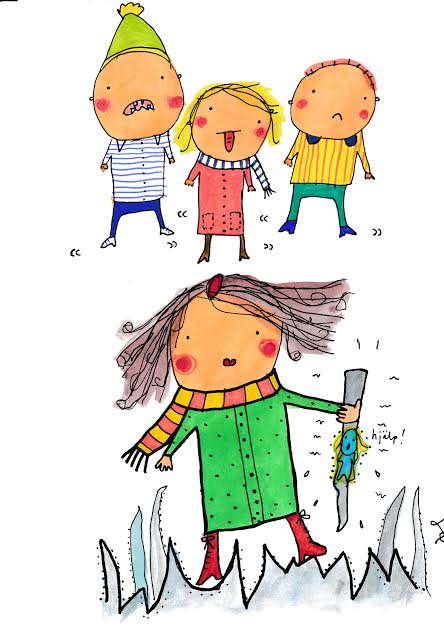 